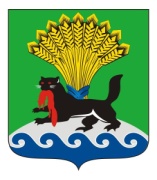 РОССИЙСКАЯ ФЕДЕРАЦИЯИРКУТСКАЯ ОБЛАСТЬИРКУТСКОЕ РАЙОННОЕ МУНИЦИПАЛЬНОЕ ОБРАЗОВАНИЕАДМИНИСТРАЦИЯПОСТАНОВЛЕНИЕот «_____»_______________ 20____г.				    №___________О внесении изменений в муниципальную программу Иркутского районного муниципального образования «Совершенствование управления в сфере муниципального имущества» на 2014 – 2017 годыВ целях приведения муниципальной программы Иркутского районного муниципального образования «Совершенствование управления в сфере муниципального имущества» на 2014 – 2017 годы в соответствие с Решением Думы  Иркутского районного  муниципального образования от   15.12.2016 № 30-263/рд «О районном бюджете на 2017  год и на плановый период 2018 и 2019 годов», руководствуясь постановлением администрации Иркутского районного муниципального образования от 19.09.2013 № 3962 «Об утверждении Порядка принятия решений о разработке муниципальных программ Иркутского районного муниципального образования и их формирования и реализации и Порядка проведения и критериев оценки эффективности реализации муниципальных программ Иркутского районного муниципального образования», протоколом заседания экспертного Совета по вопросам разработки и реализации муниципальных программ Иркутского районного муниципального образования от 21.02.2017, статьями 39, 45, 54 Устава Иркутского районного муниципального образования, администрация Иркутского районного муниципального образованияПОСТАНОВЛЯЕТ:Внести в муниципальную программу Иркутского районного муниципального образования «Совершенствование управления в сфере муниципального имущества» на 2014 – 2017 годы, утвержденную постановлением администрации Иркутского районного муниципального образования от 18.12.2014 № 5415 (в редакции постановлений администрации Иркутского районного муниципального образования от 10.09.2015 № 2273, от 03.12.2015 № 2600, от 24.05.2016 № 180) (далее – программа), следующие изменения:по тексту муниципальной программы слова «Развитие сети дошкольных образовательных организаций на территории Иркутского района» на 2014-2016 годы» заменить словами «Развитие сети дошкольных образовательных и общеобразовательных организаций на территории Иркутского района» на 2014 – 2017 годы» в соответствующих падежах;паспорт муниципальной программы изложить в  следующей редакции:«»;в таблице «Значения целевых показателей» раздела «3. Цель и задачи, целевые показатели, сроки реализации муниципальной программы» строку «»;изложить в редакции:«»;раздел 5 «Ресурсное обеспечение муниципальной программы» изложить в следующей редакции:«5. РЕСУРСНОЕ ОБЕСПЕЧЕНИЕ МУНИЦИПАЛЬНОЙ ПРОГРАММЫИсточниками финансирования реализации мероприятий муниципальной программы являются средства районного, областного и федерального бюджета.Общий объем расходов на реализацию муниципальной программы составляет 2276644,48 тыс. руб.* Принятые сокращения: ФБ - средства федерального бюджета, ОБ - средства областного бюджета, РБ - средства районного бюджета, ВИ – внебюджетные источники.»;абзац 5,  раздела 8 «Ожидаемые  конечные  результаты  реализации муниципальной программы»  изложить в следующей редакции: «4. Количество введенных мест в образовательных организациях к 2018 г. - 2619 мест.».           2. Внести в муниципальную подпрограмму «Обеспечение деятельности КЭиУМИ АИРМО» на 2015 - 2017 годы» следующие изменения:    2.1. Строку «Ресурсное обеспечение муниципальной подпрограммы» раздела 1 «Паспорт подпрограммы» изложить в следующей редакции:«»;2.2. раздел 3 «План мероприятий подпрограммы» изложить в следующей редакции:2.3. раздел 4. «Ресурсное обеспечение подпрограммы» изложить в следующей редакции:«4. РЕСУРСНОЕ ОБЕСПЕЧЕНИЕ ПОДПРОГРАММЫИсточниками финансирования реализации мероприятий подпрограммы являются средства районного бюджета.Общий объем расходов на реализацию подпрограммы составляет 66765,51 тыс. руб. *Принятые сокращения: ФБ - средства федерального бюджета, ОБ - средства областного, бюджета, РБ - средства районного бюджета.».Внести в  муниципальную подпрограмму «Совершенствование владения, пользования и распоряжения имуществом, находящимся в муниципальной собственности Иркутского района» на 2015 - 2017 годы  следующие изменения: 3.1. Строку «Ресурсное обеспечение муниципальной подпрограммы» раздела 1 «Паспорт подпрограммы» изложить в следующей редакции:«»;3.2. раздел 3 «План мероприятий подпрограммы» изложить в следующей редакции:3.3. Раздел 4. «Ресурсное обеспечение подпрограммы» изложить в следующей редакции:«4. РЕСУРСНОЕ ОБЕСПЕЧЕНИЕ ПОДПРОГРАММЫИсточниками финансирования реализации мероприятий подпрограмм являются средства районного бюджета.Общий объем расходов на реализацию подпрограммы составляет 32499,67 тыс. руб.*Принятые сокращения: ФБ - средства федерального бюджета, ОБ - средства областного бюджета, РБ - средства районного бюджета.».4. Внести в  муниципальную подпрограмму «Создание условий для развития рынка наружной рекламы Иркутского района» на 2015 - 2017 годы внести следующие изменения:4.1. Строку «Ресурсное обеспечение муниципальной подпрограммы» раздела 1 «Паспорт подпрограммы» изложить в следующей редакции:««;4.2. Раздел «3. План мероприятий подпрограммы» изложить в следующей редакции:4.4. раздел 4. «Ресурсное обеспечение подпрограммы» изложить в следующей редакции:«4. РЕСУРСНОЕ ОБЕСПЕЧЕНИЕ ПОДПРОГРАММЫИсточниками финансирования реализации мероприятий подпрограммы являются средства районного бюджета.Общий объем расходов на реализацию подпрограммы составляет 107,00 тыс. руб.*Принятые сокращения: ФБ - средства федерального бюджета, ОБ - средства областного бюджета, РБ - средства районного бюджета.».Подпрограмму «Развитие сети дошкольных и общих образовательных организаций на территории Иркутского района» на 2014-2017 годы (далее – Подпрограмма) изложить в редакции:«Подпрограмма «Развитие сети дошкольных образовательных и общеобразовательных организаций на территории Иркутского района» на 2014-2017 годыПАСПОРТ ПОДПРОГРАММЫ2. ЦЕЛЬ И ЗАДАЧИ, ЦЕЛЕВЫЕ ПОКАЗАТЕЛИ,СРОКИ РЕАЛИЗАЦИИ ПОДПРОГРАММЫОсновной целью подпрограммы является реализация бюджетных инвестиций в объекты муниципальной собственности сферы образования,  задачей подпрограммы является удовлетворение потребности в строительстве (приобретении) образовательных организаций на территории Иркутского района.Достижение цели подпрограммы предполагается путем реализации основного мероприятия – приобретения (строительства) зданий, пригодных для оказания образовательных услуг детям дошкольного и школьного возраста. Срок реализации подпрограммы рассчитан на период 2014-2017 годов. Этапы реализации подпрограммы не выделяются.Значения целевых показателей«3. ПЛАН МЕРОПРИЯТИЙ ПОДПРОГРАММЫ4. РЕСУРСНОЕ ОБЕСПЕЧЕНИЕ ПОДПРОГРАММЫИсточником финансирования реализации мероприятий подпрограммы являются средства федерального, областного и районного бюджетов.  *Принятые сокращения: ФБ - средства федерального бюджета, ОБ - средства областного бюджета, РБ - средства районного бюджета.».6. Опубликовать настоящее постановление в газете «Ангарские огни» и разместить в информационно-телекоммуникационной сети «Интернет» на официальном сайте Иркутского районного муниципального образования www.irkraion.ru.7. Комитету по экономике и управлению муниципальным имуществом администрации Иркутского районного муниципального образования разместить в Государственной автоматизированной информационной системе «Управление» настоящее постановление с приложениями.8. Контроль исполнения настоящего постановления возложить на заместителя Мэра района.Мэр района                                                                                          Л.П. ФроловПОДГОТОВИЛ:Главный специалист отдела стратегического и целевого планирования КЭиУМИ	    	                                                       О.А. Алексина «___»_____________2017 г.ВИЗА СОГЛАСОВАНИЯ:СПИСОК РАССЫЛКИ:	Наименование муниципальной программыМуниципальная программа Иркутского районного муниципального образования «Совершенствование управления в сфере муниципального имущества» на 2014 - 2017 годы (далее - муниципальная программа)Ответственный исполнитель муниципальной программыКомитет по экономике и управлению муниципальным имуществом администрации Иркутского районного муниципального образования (далее - КЭиУМИ АИРМО) (до 01.03.2015 - Комитет по управлению муниципальным имуществом и градостроительной политике администрации Иркутского районного муниципального образования (далее - КУМИ и ГП АИРМО))Соисполнители муниципальной программыУправление образования администрации Иркутского районного муниципального образования (далее - УО АИРМО)Участники муниципальной программыКЭиУМИ АИРМО (до 01.03.2015 - КУМИ и ГП АИРМО)Цель муниципальной программыСовершенствование управления в сфере муниципального имуществаЗадачи муниципальной программы1. Повышение эффективности деятельности КЭиУМИ АИРМО.2. Совершенствование владения, пользования и распоряжения муниципальным имуществом Иркутского района.3. Оптимизация распространения наружной рекламы на территории Иркутского района путем разработки и утверждения схемы размещения рекламных конструкций, выдачи разрешений на установку и эксплуатацию рекламных конструкций на территории Иркутского района, аннулирование таких разрешений, выдача предписаний о демонтаже самовольно установленных рекламных конструкций на территории Иркутского района.4. Удовлетворение потребности в строительстве (приобретении) образовательных организаций на территории Иркутского районаСроки реализации муниципальной программы2014 - 2017 годыЦелевые показатели муниципальной программы1. Положительная динамика итогового индекса качества предоставления муниципальных услуг в сфере имущественных отношений.2. Положительная динамика доходов районного бюджета от сдачи муниципального имущества в аренду и его реализации.3. Доля мест под установку рекламных конструкций, установленных в соответствии со схемой мест размещения рекламных конструкций на территории Иркутского района.4. Количество введенных мест в образовательных организациях.Подпрограммы муниципальной программы1. Подпрограмма «Обеспечение деятельности КЭиУМИ АИРМО» на 2015 - 2017 годы.2. Подпрограмма «Совершенствование владения, пользования и распоряжения имуществом, находящимся в муниципальной собственности Иркутского района» на 2015 - 2017 годы.3. Подпрограмма «Создание условий для развития рынка наружной рекламы Иркутского района» на 2015 - 2017 годы.4. Подпрограмма «Развитие сети дошкольных образовательных и общеобразовательных организаций на территории Иркутского района» на 2014 - 2017 годы.Ресурсное обеспечение муниципальной программы2014 - 2017 гг. Всего – 2278644,48 тыс. руб., в том числе:- федеральный бюджет - 1030886,90 тыс. руб.;- областной бюджет - 1084430,90 тыс. руб.;- районный бюджет - 163326,68 тыс. руб.2014 г. Всего - 230640,40 тыс. руб., в том числе:- федеральный бюджет - 158505,20 тыс. руб.;- областной бюджет - 70984,80 тыс. руб.;- районный бюджет - 1150,40 тыс. руб.2015 г. Всего – 358241,18 тыс. руб., в том числе:- федеральный бюджет - 278516,20 тыс. руб.;- областной бюджет - 43237,00 тыс. руб.;- районный бюджет – 36487,98 тыс. руб.2016 г. Всего – 507459,10 тыс. руб., в том числе:- федеральный бюджет – 0,00 тыс. руб.;- областной бюджет – 473382,30 тыс. руб.;- районный бюджет – 34076,80 тыс. руб.2017 г. Всего - 1182303,80 тыс. руб., в том числе:- федеральный бюджет – 593865,50 тыс. руб.;- областной бюджет – 496826,80 тыс. руб.;- районный бюджет - 91611,50 тыс. руб.1. Положительная динамика итогового индекса качества предоставления муниципальных услуг в сфере имущественных отношений.2. Положительная динамика доходов районного бюджета от сдачи муниципального имущества в аренду и его реализации.3. Доля мест под установку рекламных конструкций, установленных в соответствии со схемой мест размещения рекламных конструкций на территории Иркутского района, к 2018 г. увеличится до 90%.4. Количество введенных мест в образовательных организациях к 2018 г. - 2619 мест.1.1.Количество введенных мест в образовательных организацияхед.564250370570-1.1.Количество введенных мест в образовательных организацияхед.5642503705701 429Период реализации программыПериод реализации программыОбъем финансирования, тыс. руб. (с двумя знаками после запятой)Объем финансирования, тыс. руб. (с двумя знаками после запятой)Объем финансирования, тыс. руб. (с двумя знаками после запятой)Объем финансирования, тыс. руб. (с двумя знаками после запятой)Объем финансирования, тыс. руб. (с двумя знаками после запятой)Объем финансирования, тыс. руб. (с двумя знаками после запятой)Период реализации программыПериод реализации программыФинансовые средства, всегоФинансовые средства, всегов том числев том числев том числев том числеПериод реализации программыПериод реализации программыФинансовые средства, всегоФинансовые средства, всегоФБ *ОБ*РБ* ВИ*Подпрограмма «Обеспечение деятельности КЭ и УМИ АИРМО» на 2015 - 2017 годыПодпрограмма «Обеспечение деятельности КЭ и УМИ АИРМО» на 2015 - 2017 годыПодпрограмма «Обеспечение деятельности КЭ и УМИ АИРМО» на 2015 - 2017 годыПодпрограмма «Обеспечение деятельности КЭ и УМИ АИРМО» на 2015 - 2017 годыПодпрограмма «Обеспечение деятельности КЭ и УМИ АИРМО» на 2015 - 2017 годыПодпрограмма «Обеспечение деятельности КЭ и УМИ АИРМО» на 2015 - 2017 годыПодпрограмма «Обеспечение деятельности КЭ и УМИ АИРМО» на 2015 - 2017 годыПодпрограмма «Обеспечение деятельности КЭ и УМИ АИРМО» на 2015 - 2017 годы2015 - 2017 гг.2015 - 2017 гг.66765,5166765,510,000,0066765,510,002015 г.2015 г.29080,3929080,390,000,0029080,390,002016 г.2016 г.23846,6023846,600,000,0023846,600,002017 г.2017 г.13838,5213838,520,000,0013838,520,00Подпрограмма «Совершенствование владения, пользования и распоряжения имуществом, находящимся в муниципальной собственности Иркутского района» на 2015 - 2017 годыПодпрограмма «Совершенствование владения, пользования и распоряжения имуществом, находящимся в муниципальной собственности Иркутского района» на 2015 - 2017 годыПодпрограмма «Совершенствование владения, пользования и распоряжения имуществом, находящимся в муниципальной собственности Иркутского района» на 2015 - 2017 годыПодпрограмма «Совершенствование владения, пользования и распоряжения имуществом, находящимся в муниципальной собственности Иркутского района» на 2015 - 2017 годыПодпрограмма «Совершенствование владения, пользования и распоряжения имуществом, находящимся в муниципальной собственности Иркутского района» на 2015 - 2017 годыПодпрограмма «Совершенствование владения, пользования и распоряжения имуществом, находящимся в муниципальной собственности Иркутского района» на 2015 - 2017 годыПодпрограмма «Совершенствование владения, пользования и распоряжения имуществом, находящимся в муниципальной собственности Иркутского района» на 2015 - 2017 годыПодпрограмма «Совершенствование владения, пользования и распоряжения имуществом, находящимся в муниципальной собственности Иркутского района» на 2015 - 2017 годы2015 - 2017 гг.2015 - 2017 гг.32499,6732499,670,000,0032499,670,002015 г.2015 г.5790,695790,690,000,005790,690,002016 г.2016 г.7718,17718,10,000,007718,10,002017 г.2017 г.18990,8818990,880,000,0018990,880,00Подпрограмма «Создание условий для развития рынка наружной рекламы Иркутского района» на 2015 - 2017 годыПодпрограмма «Создание условий для развития рынка наружной рекламы Иркутского района» на 2015 - 2017 годыПодпрограмма «Создание условий для развития рынка наружной рекламы Иркутского района» на 2015 - 2017 годыПодпрограмма «Создание условий для развития рынка наружной рекламы Иркутского района» на 2015 - 2017 годыПодпрограмма «Создание условий для развития рынка наружной рекламы Иркутского района» на 2015 - 2017 годыПодпрограмма «Создание условий для развития рынка наружной рекламы Иркутского района» на 2015 - 2017 годыПодпрограмма «Создание условий для развития рынка наружной рекламы Иркутского района» на 2015 - 2017 годыПодпрограмма «Создание условий для развития рынка наружной рекламы Иркутского района» на 2015 - 2017 годы2015 - 2017 гг.2015 - 2017 гг.107,00107,000,000,00107,000,002015 г.2015 г.0,000,000,000,000,000,002016 г.2016 г.107,00107,000,000,00107,000,002017 г.2017 г.0,00,00,000,000,00,00Подпрограмма «Развитие сети дошкольных образовательных и общеобразовательных организаций на территории Иркутского района» на 2014 - 2017 годыПодпрограмма «Развитие сети дошкольных образовательных и общеобразовательных организаций на территории Иркутского района» на 2014 - 2017 годыПодпрограмма «Развитие сети дошкольных образовательных и общеобразовательных организаций на территории Иркутского района» на 2014 - 2017 годыПодпрограмма «Развитие сети дошкольных образовательных и общеобразовательных организаций на территории Иркутского района» на 2014 - 2017 годыПодпрограмма «Развитие сети дошкольных образовательных и общеобразовательных организаций на территории Иркутского района» на 2014 - 2017 годыПодпрограмма «Развитие сети дошкольных образовательных и общеобразовательных организаций на территории Иркутского района» на 2014 - 2017 годыПодпрограмма «Развитие сети дошкольных образовательных и общеобразовательных организаций на территории Иркутского района» на 2014 - 2017 годыПодпрограмма «Развитие сети дошкольных образовательных и общеобразовательных организаций на территории Иркутского района» на 2014 - 2017 годы2014 - 2017 гг.2179272,302179272,301030886,90 1030886,90 1084430,90 63954,50 0,002014 г.230640,40 230640,40 158505,20 158505,20 70984,80 1150,40 0,002015 г.323370,10 323370,10 278516,20 278516,20 43237,00 1616,90 0,002016 г.475787,40 475787,40 0,00 0,00 473382,302405,10 0,002017 г.1149474,401149474,40593865,50593865,50496826,8058782,100,00ИТОГО по муниципальной программеИТОГО по муниципальной программеИТОГО по муниципальной программеИТОГО по муниципальной программеИТОГО по муниципальной программеИТОГО по муниципальной программеИТОГО по муниципальной программеИТОГО по муниципальной программе2014 - 2017 гг.2278644,48 2278644,48 1030886,901030886,901084430,90163326,68 0,002014 г.230640,40230640,40158505,20 158505,20 70984,80 1150,40 0,002015 г.358241,18 358241,18 278516,20 278516,20 43237,00 36487,98 0,002016 г.507459,10 507459,10 0,00 0,00 473382,30 34076,80 0,002017 г.1182303,80 1182303,80 593865,50593865,50496826,8091611,50 0,00Ресурсное обеспечение подпрограммы2015 - 2017 гг. Всего - 66765,51 тыс. руб., в т.ч.- районный бюджет - 66765,51 тыс. руб.2015 г. Всего - 29080,39 тыс. руб., в т.ч.:- районный бюджет - 29080,39 тыс. руб.2016 г. Всего - 23846,60 тыс. руб., в т.ч.:- районный бюджет - 23846,60 тыс. руб.2017 г. Всего - 13838,52 тыс. руб., в т.ч.:- районный бюджет - 13838,52 тыс. руб.Период реализации программыОбъем финансирования, тыс. руб. (с двумя знаками после запятой)Объем финансирования, тыс. руб. (с двумя знаками после запятой)Объем финансирования, тыс. руб. (с двумя знаками после запятой)Объем финансирования, тыс. руб. (с двумя знаками после запятой)Период реализации программыФинансовые средства, всегов том числев том числев том числеПериод реализации программыФинансовые средства, всегоФБ* ОБ* РБ* 2015 - 2017 гг.66765,510,000,0066765,512015 г.29080,390,000,0029080,392016 г.23846,600,000,0023846,602017 г.13838,520,000,0013838,52Ресурсное обеспечение подпрограммы2015 - 2017 гг. Всего - 32499,67 тыс. руб., в т.ч.- районный бюджет - 32499,67 тыс. руб.2015 г. Всего - 5790,69 тыс. руб., в т.ч.:- районный бюджет - 5790,69 тыс. руб.2016 г. Всего - 7718,1 тыс. руб., в т.ч.:- районный бюджет - 7718,1 тыс. руб.2017 г. Всего - 18990,88 тыс. руб., в т.ч.:- районный бюджет - 18990,88 тыс. руб.Период реализации программыОбъем финансирования, тыс. руб. (с двумя знаками после запятой)Объем финансирования, тыс. руб. (с двумя знаками после запятой)Объем финансирования, тыс. руб. (с двумя знаками после запятой)Объем финансирования, тыс. руб. (с двумя знаками после запятой)Период реализации программыФинансовые средства, всегов том числев том числев том числеПериод реализации программыФинансовые средства, всегоФБ* ОБ*РБ* 2015 - 2017 гг.32499,67 0,000,0032499,67 2015 г.5790,69 0,000,005790,69 2016 г.7718,10 0,000,007718,10 2017 г.18990,88 0,000,0018990,88 Ресурсное обеспечение подпрограммы2015 - 2017 гг. Всего - 107,00 тыс. руб., в т.ч.:- районный бюджет - 107,00 тыс. руб.2015 г. Всего - 0,00 тыс. руб., в т.ч.:- районный бюджет - 0,00 тыс. руб.2016 г. Всего - 107,00 тыс. руб., в т.ч.:- районный бюджет - 107,00 тыс. руб.2017 г. Всего - 0,00 тыс. руб., в т.ч.:- районный бюджет - 0,00 тыс. руб.Период реализации программыОбъем финансирования, тыс. руб. (с двумя знаками после запятой)Объем финансирования, тыс. руб. (с двумя знаками после запятой)Объем финансирования, тыс. руб. (с двумя знаками после запятой)Объем финансирования, тыс. руб. (с двумя знаками после запятой)Период реализации программыФинансовые средства, всегов том числев том числев том числеПериод реализации программыФинансовые средства, всегоФБ* ОБ*РБ* 2015 - 2017 гг.107,000,000,00107,002015 г.0,000,000,000,002016 г.107,000,000,00107,002017 г.0,000,000,000,00Наименование муниципальной программы      Муниципальная программа Иркутского районного муниципального образования «Совершенствование управления в сфере муниципального имущества» на 2014-2017 годыПодпрограмма «Развитие сети дошкольных образовательных и общеобразовательных организаций на территории Иркутского района» на  2014-2017 годы (далее – подпрограмма)Соисполнитель, являющийся ответственным за разработку и реализацию подпрограммы      УО АИРМОУчастники подпрограммы                      КЭиУМИ АИРМО, УО АИРМОЦель подпрограммы                           Реализация бюджетных инвестиций в объекты муниципальной собственности сферы образованияЗадачи подпрограммы                         1. Удовлетворение потребности в строительстве (приобретении) образовательных организаций на территории Иркутского районаСроки реализации подпрограммы               2014-2017 годы Целевые показатели подпрограммы             1. Количество введенных мест в образовательных организациях.Ресурсное обеспечение подпрограммы          2014-2017 гг. Всего – 2179272,30 тыс. руб., в т.ч.:- федеральный бюджет – 1030886,90 тыс. руб.;- областной бюджет – 1084430,90 тыс. руб.;	- районный бюджет – 63954,50 тыс. руб.2014 г. Всего – 230640,40 тыс. руб., в т.ч.:- федеральный бюджет – 158505,20 тыс. руб.;- областной бюджет – 70984,80 тыс. руб.;	- районный бюджет – 1150,40 тыс. руб.2015 г. Всего – 323370,10 тыс. руб., в т.ч.:- федеральный бюджет – 278516,20 тыс. руб.;- областной бюджет – 43237,00 тыс. руб.;	- районный бюджет – 1616,90 тыс. руб.2016 г. Всего – 475787,40  тыс. руб., в т.ч.:- федеральный бюджет – 0,00 тыс. руб.;- областной бюджет – 473382,30 тыс. руб.;	- районный бюджет – 2405,10 тыс. руб.2017 г. Всего – 1149474,40 тыс. руб., в т.ч.:- федеральный бюджет – 593865,50 тыс. руб.;- областной бюджет – 496826,80 тыс. руб.;	- районный бюджет – 58782,10 тыс. руб.Ожидаемые  конечные  результаты   реализации подпрограммы                                № п/пНаименование целевогопоказателяЕд. изм.Значения целевых показателейЗначения целевых показателейЗначения целевых показателейЗначения целевых показателей№ п/пНаименование целевогопоказателяЕд. изм.2013 г.2014 г.2015 г.2016 г.2017 г.Задача 1. «Удовлетворение потребности в строительстве (приобретении) образовательных организаций на территории Иркутского района»Задача 1. «Удовлетворение потребности в строительстве (приобретении) образовательных организаций на территории Иркутского района»Задача 1. «Удовлетворение потребности в строительстве (приобретении) образовательных организаций на территории Иркутского района»Задача 1. «Удовлетворение потребности в строительстве (приобретении) образовательных организаций на территории Иркутского района»Задача 1. «Удовлетворение потребности в строительстве (приобретении) образовательных организаций на территории Иркутского района»Задача 1. «Удовлетворение потребности в строительстве (приобретении) образовательных организаций на территории Иркутского района»Задача 1. «Удовлетворение потребности в строительстве (приобретении) образовательных организаций на территории Иркутского района»Задача 1. «Удовлетворение потребности в строительстве (приобретении) образовательных организаций на территории Иркутского района»1.1 Количество введенных мест в образовательных организацияхед.5642503705701 429«3. ПЛАН МЕРОПРИЯТИЙ ПОДПРОГРАММЫ«3. ПЛАН МЕРОПРИЯТИЙ ПОДПРОГРАММЫ3. ПЛАН МЕРОПРИЯТИЙ ПОДПРОГРАММЫ «РАЗВИТИЕ СЕТИ  ДОШКОЛЬНЫХ  ОБРАЗОВАТЕЛЬНЫХ И ОБЩЕОБРАЗОВАТЕЛЬНЫХ ОРГАНИЗАЦИЙ НА ТЕРРИТОРИИ ИРКУТСКОГО РАЙОНА»«3. ПЛАН МЕРОПРИЯТИЙ ПОДПРОГРАММЫ«3. ПЛАН МЕРОПРИЯТИЙ ПОДПРОГРАММЫ3. ПЛАН МЕРОПРИЯТИЙ ПОДПРОГРАММЫ «РАЗВИТИЕ СЕТИ  ДОШКОЛЬНЫХ  ОБРАЗОВАТЕЛЬНЫХ И ОБЩЕОБРАЗОВАТЕЛЬНЫХ ОРГАНИЗАЦИЙ НА ТЕРРИТОРИИ ИРКУТСКОГО РАЙОНА»«3. ПЛАН МЕРОПРИЯТИЙ ПОДПРОГРАММЫ«3. ПЛАН МЕРОПРИЯТИЙ ПОДПРОГРАММЫ3. ПЛАН МЕРОПРИЯТИЙ ПОДПРОГРАММЫ «РАЗВИТИЕ СЕТИ  ДОШКОЛЬНЫХ  ОБРАЗОВАТЕЛЬНЫХ И ОБЩЕОБРАЗОВАТЕЛЬНЫХ ОРГАНИЗАЦИЙ НА ТЕРРИТОРИИ ИРКУТСКОГО РАЙОНА»«3. ПЛАН МЕРОПРИЯТИЙ ПОДПРОГРАММЫ«3. ПЛАН МЕРОПРИЯТИЙ ПОДПРОГРАММЫ3. ПЛАН МЕРОПРИЯТИЙ ПОДПРОГРАММЫ «РАЗВИТИЕ СЕТИ  ДОШКОЛЬНЫХ  ОБРАЗОВАТЕЛЬНЫХ И ОБЩЕОБРАЗОВАТЕЛЬНЫХ ОРГАНИЗАЦИЙ НА ТЕРРИТОРИИ ИРКУТСКОГО РАЙОНА»«3. ПЛАН МЕРОПРИЯТИЙ ПОДПРОГРАММЫ«3. ПЛАН МЕРОПРИЯТИЙ ПОДПРОГРАММЫ3. ПЛАН МЕРОПРИЯТИЙ ПОДПРОГРАММЫ «РАЗВИТИЕ СЕТИ  ДОШКОЛЬНЫХ  ОБРАЗОВАТЕЛЬНЫХ И ОБЩЕОБРАЗОВАТЕЛЬНЫХ ОРГАНИЗАЦИЙ НА ТЕРРИТОРИИ ИРКУТСКОГО РАЙОНА»«3. ПЛАН МЕРОПРИЯТИЙ ПОДПРОГРАММЫ«3. ПЛАН МЕРОПРИЯТИЙ ПОДПРОГРАММЫ3. ПЛАН МЕРОПРИЯТИЙ ПОДПРОГРАММЫ «РАЗВИТИЕ СЕТИ  ДОШКОЛЬНЫХ  ОБРАЗОВАТЕЛЬНЫХ И ОБЩЕОБРАЗОВАТЕЛЬНЫХ ОРГАНИЗАЦИЙ НА ТЕРРИТОРИИ ИРКУТСКОГО РАЙОНА»«3. ПЛАН МЕРОПРИЯТИЙ ПОДПРОГРАММЫ«3. ПЛАН МЕРОПРИЯТИЙ ПОДПРОГРАММЫ3. ПЛАН МЕРОПРИЯТИЙ ПОДПРОГРАММЫ «РАЗВИТИЕ СЕТИ  ДОШКОЛЬНЫХ  ОБРАЗОВАТЕЛЬНЫХ И ОБЩЕОБРАЗОВАТЕЛЬНЫХ ОРГАНИЗАЦИЙ НА ТЕРРИТОРИИ ИРКУТСКОГО РАЙОНА»«3. ПЛАН МЕРОПРИЯТИЙ ПОДПРОГРАММЫ«3. ПЛАН МЕРОПРИЯТИЙ ПОДПРОГРАММЫ3. ПЛАН МЕРОПРИЯТИЙ ПОДПРОГРАММЫ «РАЗВИТИЕ СЕТИ  ДОШКОЛЬНЫХ  ОБРАЗОВАТЕЛЬНЫХ И ОБЩЕОБРАЗОВАТЕЛЬНЫХ ОРГАНИЗАЦИЙ НА ТЕРРИТОРИИ ИРКУТСКОГО РАЙОНА»«3. ПЛАН МЕРОПРИЯТИЙ ПОДПРОГРАММЫ«3. ПЛАН МЕРОПРИЯТИЙ ПОДПРОГРАММЫ3. ПЛАН МЕРОПРИЯТИЙ ПОДПРОГРАММЫ «РАЗВИТИЕ СЕТИ  ДОШКОЛЬНЫХ  ОБРАЗОВАТЕЛЬНЫХ И ОБЩЕОБРАЗОВАТЕЛЬНЫХ ОРГАНИЗАЦИЙ НА ТЕРРИТОРИИ ИРКУТСКОГО РАЙОНА»№ п/п№ п/пНаименование программных мероприятийНаименование участника (участника мероприятия)Срок реализацииИсточник финансированияОбъем финансирования, тыс.руб.Наименование показателя объема мероприятия, единица измеренияЗначение показателя объема мероприятия№ п/п№ п/пНаименование программных мероприятийНаименование участника (участника мероприятия)Срок реализацииИсточник финансированияОбъем финансирования, тыс.руб.Наименование показателя объема мероприятия, единица измеренияЗначение показателя объема мероприятия№ п/п№ п/пНаименование программных мероприятийНаименование участника (участника мероприятия)Срок реализацииИсточник финансированияОбъем финансирования, тыс.руб.Наименование показателя объема мероприятия, единица измеренияЗначение показателя объема мероприятияЗадача 1. «Удовлетворение потребности в строительстве (приобретении) образовательных организаций на территории Иркутского района»Задача 1. «Удовлетворение потребности в строительстве (приобретении) образовательных организаций на территории Иркутского района»Задача 1. «Удовлетворение потребности в строительстве (приобретении) образовательных организаций на территории Иркутского района»Задача 1. «Удовлетворение потребности в строительстве (приобретении) образовательных организаций на территории Иркутского района»Задача 1. «Удовлетворение потребности в строительстве (приобретении) образовательных организаций на территории Иркутского района»Задача 1. «Удовлетворение потребности в строительстве (приобретении) образовательных организаций на территории Иркутского района»Задача 1. «Удовлетворение потребности в строительстве (приобретении) образовательных организаций на территории Иркутского района»Задача 1. «Удовлетворение потребности в строительстве (приобретении) образовательных организаций на территории Иркутского района»Задача 1. «Удовлетворение потребности в строительстве (приобретении) образовательных организаций на территории Иркутского района»1.1.1.1.Основное мероприятие «Приобретение зданий, пригодных для оказания образовательных услуг»КУМИ и ГП АИРМО, КЭ и УМИ АИРМО, УО АИРМО1.1.1.1.1.1.Детский сад в с. Смоленщина на 110 местКУМИ и ГП АИРМО, УО АИРМО2014 г.всего113640,40Количество мест, ед.1101.1.1.1.1.1.Детский сад в с. Смоленщина на 110 местКУМИ и ГП АИРМО, УО АИРМО2014 г.ФБ68955,20Количество мест, ед.1101.1.1.1.1.1.Детский сад в с. Смоленщина на 110 местКУМИ и ГП АИРМО, УО АИРМО2014 г.ОБ44119,80Количество мест, ед.1101.1.1.1.1.1.Детский сад в с. Смоленщина на 110 местКУМИ и ГП АИРМО, УО АИРМО2014 г.РБ565,40Количество мест, ед.1101.1.2.1.1.2.Детский сад в жилом комплексе «Стрижи» на 140 местКУМИ и ГП АИРМО, УО АИРМО2014 г.всего 117000,00 Количество мест, ед.1401.1.2.1.1.2.Детский сад в жилом комплексе «Стрижи» на 140 местКУМИ и ГП АИРМО, УО АИРМО2014 г.ФБ89550,00Количество мест, ед.1401.1.2.1.1.2.Детский сад в жилом комплексе «Стрижи» на 140 местКУМИ и ГП АИРМО, УО АИРМО2014 г.ОБ26865,00Количество мест, ед.1401.1.2.1.1.2.Детский сад в жилом комплексе «Стрижи» на 140 местКУМИ и ГП АИРМО, УО АИРМО2014 г.РБ585,00Количество мест, ед.1401.1.3.1.1.3.Детский сад на 140 мест, Иркутский район, п. Молодежный, ул. Совхозная, 2КЭ и УМИ АИРМО2015 г.всего120790,60Количество мест, ед.140ФБ80842,50ОБ39344,10РБ604,001.1.4.1.1.4.Детский сад на 140 мест, Иркутский район, п. Пивовариха, ул. Дачная, 12ВКЭ и УМИ АИРМО2015 г.всего120618,30Количество мест, ед.1401.1.4.1.1.4.Детский сад на 140 мест, Иркутский район, п. Пивовариха, ул. Дачная, 12ВКЭ и УМИ АИРМО2015 г.ФБ116122,30Количество мест, ед.1401.1.4.1.1.4.Детский сад на 140 мест, Иркутский район, п. Пивовариха, ул. Дачная, 12ВКЭ и УМИ АИРМО2015 г.ОБ3892,90Количество мест, ед.1401.1.4.1.1.4.Детский сад на 140 мест, Иркутский район, п. Пивовариха, ул. Дачная, 12ВКЭ и УМИ АИРМО2015 г.РБ603,10Количество мест, ед.1401.1.5.1.1.5.Детский сад на 90 мест, Иркутский район, с. Хомутово, ул. Мичурина, 8АКЭ и УМИ АИРМО2015 г.всего81961,20Количество мест, ед.901.1.5.1.1.5.Детский сад на 90 мест, Иркутский район, с. Хомутово, ул. Мичурина, 8АКЭ и УМИ АИРМО2015 г.ФБ81551,40Количество мест, ед.901.1.5.1.1.5.Детский сад на 90 мест, Иркутский район, с. Хомутово, ул. Мичурина, 8АКЭ и УМИ АИРМО2015 г.ОБ0,00Количество мест, ед.901.1.5.1.1.5.Детский сад на 90 мест, Иркутский район, с. Хомутово, ул. Мичурина, 8АКЭ и УМИ АИРМО2015 г.РБ409,80Количество мест, ед.901.1.6.1.1.6.Детский сад в с. Хомутово на 190 местКЭ и УМИ АИРМО2016 г.всего173029,20Количество мест, ед.1901.1.6.1.1.6.Детский сад в с. Хомутово на 190 местКЭ и УМИ АИРМО2016 г.ФБ0,00Количество мест, ед.1901.1.6.1.1.6.Детский сад в с. Хомутово на 190 местКЭ и УМИ АИРМО2016 г.ОБ172164,10Количество мест, ед.1901.1.6.1.1.6.Детский сад в с. Хомутово на 190 местКЭ и УМИ АИРМО2016 г.РБ865,10Количество мест, ед.1901.1.7.1.1.7.Детский сад в с. Максимовщина на 140 местКЭ и УМИ АИРМО2016 г.всего122991,90Количество мест, ед.1401.1.7.1.1.7.Детский сад в с. Максимовщина на 140 местКЭ и УМИ АИРМО2016 г.ФБ0,00Количество мест, ед.1401.1.7.1.1.7.Детский сад в с. Максимовщина на 140 местКЭ и УМИ АИРМО2016 г.ОБ122376,90Количество мест, ед.1401.1.7.1.1.7.Детский сад в с. Максимовщина на 140 местКЭ и УМИ АИРМО2016 г.РБ615,00Количество мест, ед.1401.1.8.1.1.8.Детский сад в п. Березовый на 240 местКЭ и УМИ АИРМО2016 г.всего177766,30Количество мест, ед.2401.1.8.1.1.8.Детский сад в п. Березовый на 240 местКЭ и УМИ АИРМО2016 г.ФБ0,00Количество мест, ед.2401.1.8.1.1.8.Детский сад в п. Березовый на 240 местКЭ и УМИ АИРМО2016 г.ОБ176841,30Количество мест, ед.2401.1.8.1.1.8.Детский сад в п. Березовый на 240 местКЭ и УМИ АИРМО2016 г.РБ925,00Количество мест, ед.2401.1.9.1.1.9.Строительство средней общеобразовательной школы                     в п. МолодежныйКЭ и УМИ АИРМО, УО АИРМО2016 г.всего2 000,00Количество мест, ед.12751.1.9.1.1.9.Строительство средней общеобразовательной школы                     в п. МолодежныйКЭ и УМИ АИРМО, УО АИРМО2016 г.ФБ0Количество мест, ед.12751.1.9.1.1.9.Строительство средней общеобразовательной школы                     в п. МолодежныйКЭ и УМИ АИРМО, УО АИРМО2016 г.ОБ2 000,00Количество мест, ед.12751.1.9.1.1.9.Строительство средней общеобразовательной школы                     в п. МолодежныйКЭ и УМИ АИРМО, УО АИРМО2016 г.РБ0Количество мест, ед.12751.1.9.1.1.9.Строительство средней общеобразовательной школы                     в п. МолодежныйКЭ и УМИ АИРМО, УО АИРМО2017 г.всего1 043 931,00Количество мест, ед.12751.1.9.1.1.9.Строительство средней общеобразовательной школы                     в п. МолодежныйКЭ и УМИ АИРМО, УО АИРМО2017 г.ФБ593 865,50Количество мест, ед.12751.1.9.1.1.9.Строительство средней общеобразовательной школы                     в п. МолодежныйКЭ и УМИ АИРМО, УО АИРМО2017 г.ОБ          400 360,60Количество мест, ед.12751.1.9.1.1.9.Строительство средней общеобразовательной школы                     в п. МолодежныйКЭ и УМИ АИРМО, УО АИРМО2017 г.РБ49 704,90Количество мест, ед.12751.1.10.1.1.10.Строительство средней общеобразовательной школы                      в п. Горячий КлючУО АИРМО2017 г.всего101 543,40Количество мест, ед.1541.1.10.1.1.10.Строительство средней общеобразовательной школы                      в п. Горячий КлючУО АИРМО2017 г.ФБ0Количество мест, ед.1541.1.10.1.1.10.Строительство средней общеобразовательной школы                      в п. Горячий КлючУО АИРМО2017 г.ОБ          96 466,20Количество мест, ед.1541.1.10.1.1.10.Строительство средней общеобразовательной школы                      в п. Горячий КлючУО АИРМО2017 г.РБ5 077,20Количество мест, ед.1541.1.11.1.1.11.Проектно-изыскательские работы по объекту «Строительство средней общеобразовательной школыв с. Хомутово» КЭиУМИ АИРМО2017 г.всего2 000,00Количество мест, ед.7251.1.11.1.1.11.Проектно-изыскательские работы по объекту «Строительство средней общеобразовательной школыв с. Хомутово» КЭиУМИ АИРМО2017 г.ФБ0Количество мест, ед.7251.1.11.1.1.11.Проектно-изыскательские работы по объекту «Строительство средней общеобразовательной школыв с. Хомутово» КЭиУМИ АИРМО2017 г.ОБ          0Количество мест, ед.7251.1.11.1.1.11.Проектно-изыскательские работы по объекту «Строительство средней общеобразовательной школыв с. Хомутово» КЭиУМИ АИРМО2017 г.РБ2 000,00Количество мест, ед.7251.1.12.1.1.12.Проектно-изыскательские работы по объекту «Строительство средней общеобразовательной школыв д. Грановщина»КЭиУМИ АИРМО2017 г.всего2 000,00Количество мест, ед.7251.1.12.1.1.12.Проектно-изыскательские работы по объекту «Строительство средней общеобразовательной школыв д. Грановщина»КЭиУМИ АИРМО2017 г.ФБ0Количество мест, ед.7251.1.12.1.1.12.Проектно-изыскательские работы по объекту «Строительство средней общеобразовательной школыв д. Грановщина»КЭиУМИ АИРМО2017 г.ОБ          0Количество мест, ед.7251.1.12.1.1.12.Проектно-изыскательские работы по объекту «Строительство средней общеобразовательной школыв д. Грановщина»КЭиУМИ АИРМО2017 г.РБ2 000,00Количество мест, ед.725ИТОГО: ИТОГО: ИТОГО: 2014 – 2017 гг. всего    2 179 272,30ИТОГО: ИТОГО: ИТОГО: 2014 – 2017 гг. ФБ 1 030 886,90 ИТОГО: ИТОГО: ИТОГО: 2014 – 2017 гг. ОБ 1 084 430,90ИТОГО: ИТОГО: ИТОГО: 2014 – 2017 гг. РБ 63 954,50ИТОГО: ИТОГО: ИТОГО: 2014 г. всего 230640,40ИТОГО: ИТОГО: ИТОГО: 2014 г. ФБ 158505,20ИТОГО: ИТОГО: ИТОГО: 2014 г. ОБ 70984,80ИТОГО: ИТОГО: ИТОГО: 2014 г. РБ 1150,40 ИТОГО: ИТОГО: ИТОГО: 2015 г. всего 323370,10ИТОГО: ИТОГО: ИТОГО: 2015 г. ФБ 278516,20ИТОГО: ИТОГО: ИТОГО: 2015 г. ОБ 43237,00ИТОГО: ИТОГО: ИТОГО: 2015 г. РБ 1616,90 ИТОГО: ИТОГО: ИТОГО: 2016 г.всего 475787,4ИТОГО: ИТОГО: ИТОГО: 2016 г.ФБ 0,00 ИТОГО: ИТОГО: ИТОГО: 2016 г.ОБ 473382,30ИТОГО: ИТОГО: ИТОГО: 2016 г.РБ 2405,102017 г.всего 1 149 474,402017 г.ФБ 593 865,502017 г.ОБ 496 826,802017 г.РБ 58 782,10№ п/пНаименование основного мероприятия (мероприятия)Наименование участника (участника мероприятия)Срок реализацииИсточник финансированияОбъем финансирования, тыс. руб.Наименование показателя объема мероприятия, единица измеренияЗначение показателя объема мероприятияЗадача 1. «Организация размещения рекламных конструкций на территории Иркутского района в соответствии со схемой размещения рекламных конструкций, установленных на территории Иркутского района»Задача 1. «Организация размещения рекламных конструкций на территории Иркутского района в соответствии со схемой размещения рекламных конструкций, установленных на территории Иркутского района»Задача 1. «Организация размещения рекламных конструкций на территории Иркутского района в соответствии со схемой размещения рекламных конструкций, установленных на территории Иркутского района»Задача 1. «Организация размещения рекламных конструкций на территории Иркутского района в соответствии со схемой размещения рекламных конструкций, установленных на территории Иркутского района»Задача 1. «Организация размещения рекламных конструкций на территории Иркутского района в соответствии со схемой размещения рекламных конструкций, установленных на территории Иркутского района»Задача 1. «Организация размещения рекламных конструкций на территории Иркутского района в соответствии со схемой размещения рекламных конструкций, установленных на территории Иркутского района»Задача 1. «Организация размещения рекламных конструкций на территории Иркутского района в соответствии со схемой размещения рекламных конструкций, установленных на территории Иркутского района»Задача 1. «Организация размещения рекламных конструкций на территории Иркутского района в соответствии со схемой размещения рекламных конструкций, установленных на территории Иркутского района»1.1.Основное мероприятие «Утверждение схемы размещения рекламных конструкций, выдача разрешений на установку и эксплуатацию рекламных конструкций на территории Иркутского района в соответствии со схемой размещения рекламных конструкций, установленных на территории Иркутского района, аннулирование таких разрешений»КЭ и УМИ АИРМО1.1.1.Организация и проведение аукционов по продаже права на заключение договоров на установку и эксплуатацию рекламных конструкцийКЭ и УМИ АИРМО2015 - 2017 гг.----1.1.1.Организация и проведение аукционов по продаже права на заключение договоров на установку и эксплуатацию рекламных конструкцийКЭ и УМИ АИРМО2015 г.----1.1.1.Организация и проведение аукционов по продаже права на заключение договоров на установку и эксплуатацию рекламных конструкцийКЭ и УМИ АИРМО2016 г.----1.1.1.Организация и проведение аукционов по продаже права на заключение договоров на установку и эксплуатацию рекламных конструкцийКЭ и УМИ АИРМО2017 г.----1.1.2.Разработка схемы размещения рекламных конструкций на территории Иркутского районаКЭ и УМИ АИРМО2015 - 2017 гг.---1.1.2.Разработка схемы размещения рекламных конструкций на территории Иркутского районаКЭ и УМИ АИРМО2015 г.---1.1.2.Разработка схемы размещения рекламных конструкций на территории Иркутского районаКЭ и УМИ АИРМО2016 г.---1.1.2.Разработка схемы размещения рекламных конструкций на территории Иркутского районаКЭ и УМИ АИРМО2017 г.---1.1.3.Выдача разрешений на установку и эксплуатацию рекламных конструкцийКЭ и УМИ АИРМО2015 - 2017 гг.----1.1.4.Корректировка, в случае необходимости, схемы размещения рекламных конструкций на территории Иркутского районаКЭ и УМИ АИРМО2015 - 2017 гг.----Задача 2. «Демонтаж самовольно установленных рекламных конструкций»Задача 2. «Демонтаж самовольно установленных рекламных конструкций»Задача 2. «Демонтаж самовольно установленных рекламных конструкций»Задача 2. «Демонтаж самовольно установленных рекламных конструкций»Задача 2. «Демонтаж самовольно установленных рекламных конструкций»Задача 2. «Демонтаж самовольно установленных рекламных конструкций»Задача 2. «Демонтаж самовольно установленных рекламных конструкций»Задача 2. «Демонтаж самовольно установленных рекламных конструкций»2.1.Основное мероприятие «Демонтаж самовольно установленных рекламных конструкций»КЭ и УМИ АИРМО2.1.1.Выявление самовольно установ-ленных конструкций, выдача предписаний о демонтажеКЭ и УМИ АИРМО2015 - 2017 гг.----2.1.2.Организация работ по демонтажу самовольно установленных рекламных конструкцийКЭ и УМИ АИРМО2015 - 2017 гг.Районный бюджет-Доля самовольно установленных рекламных конструкций (к общему количеству конструкций на территории района), %2.1.2.Организация работ по демонтажу самовольно установленных рекламных конструкцийКЭ и УМИ АИРМО2015 г.Районный бюджет0,00Доля самовольно установленных рекламных конструкций (к общему количеству конструкций на территории района), %60%2.1.2.Организация работ по демонтажу самовольно установленных рекламных конструкцийКЭ и УМИ АИРМО2016 г.Районный бюджет107,00Доля самовольно установленных рекламных конструкций (к общему количеству конструкций на территории района), %30%2.1.2.Организация работ по демонтажу самовольно установленных рекламных конструкцийКЭ и УМИ АИРМО2017 г.Районный бюджетДоля самовольно установленных рекламных конструкций (к общему количеству конструкций на территории района), %10%ВСЕГО по подпрограммеВСЕГО по подпрограмме2015 - 2017 гг.Всего, в т.ч.107,00ВСЕГО по подпрограммеВСЕГО по подпрограмме2015 - 2017 гг.районный бюджет107,00ВСЕГО по подпрограммеВСЕГО по подпрограмме2015 г.Всего, в т.ч.0,0ВСЕГО по подпрограммеВСЕГО по подпрограмме2015 г.районный бюджет0,0ВСЕГО по подпрограммеВСЕГО по подпрограмме2016 г.Всего, в т.ч.107,00ВСЕГО по подпрограммеВСЕГО по подпрограмме2016 г.районный бюджет107,00ВСЕГО по подпрограммеВСЕГО по подпрограмме2017 г.Всего, в т.ч.-ВСЕГО по подпрограммеВСЕГО по подпрограмме2017 г.районный бюджет-Период реализации программыОбъем финансирования, тыс. руб. (с двумя знаками после запятой)Объем финансирования, тыс. руб. (с двумя знаками после запятой)Объем финансирования, тыс. руб. (с двумя знаками после запятой)Объем финансирования, тыс. руб. (с двумя знаками после запятой)Период реализации программыФинансовые
средства, всегов том числев том числев том числеПериод реализации программыФинансовые
средства, всегоФБОБРБ2014-2017 гг.2179272,30 1030886,90 1084430,90 63954,50 2014 г.230640,40 158505,20 70984,80 1150,40 2015 г.323370,10278516,20 43237,00 1616,90 2016 г.475787,40 0,00 473382,302405,10 2017 г.1149474,40593865,50496826,8058782,10Первый заместительМэра района «__»_________ 2017 г.Заместитель Мэра района – руководитель аппарата «__»_________ 2017 г.Заместитель Мэра района  «__»_________ 2017 г.             Г.И. Пур                            П.Н. Новосельцев               И.В. ЖукПредседатель Комитета по муниципальному финансовому контролю «__»_________ 2017 г.И.о.председателя Комитета по финансам«__»_________ 2017 г.              М.И. Булатова               М.А.Довгань Председатель Комитета по экономике и управлению муниципальным имуществом«__»_________ 2017 г.И.о. начальника правового управления«__»__________2017 г.                                    В.В. Чекризов                 К.Д. Коневина Руководство – 3 экз.КСП – 1 экз. КЭ и УМИ – 6 экз.УО – 1 экз.Комитет по финансам – 1 экз.Газета «Ангарские огни» – 1 экз. Консультант – 1 экз.Гарант – 1 экз.